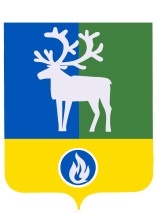 БЕЛОЯРСКИЙ РАЙОНХАНТЫ-МАНСИЙСКИЙ АВТОНОМНЫЙ ОКРУГ – ЮГРАПроектАДМИНИСТРАЦИЯ БЕЛОЯРСКОГО РАЙОНАПОСТАНОВЛЕНИЕот «___» __________ 2018 года							     № _______Об утверждении муниципальной программы Белоярского района«Социальная поддержка отдельных категорий граждан на территории  Белоярского района на 2019-2024 годы»В соответствии постановлением администрации Белоярского района от 3 сентября 2018 года № 776 «Об утверждении Порядка принятия решений о разработке, формировании и реализации муниципальных программ Белоярского района», распоряжением администрации Белоярского района от 15 августа 2018 года № 245-р            «О Перечне муниципальных программ Белоярского района на 2019 – 2023 годы»                       п о с т а н о в л я ю:1. Утвердить прилагаемую муниципальную программу Белоярского района «Социальная поддержка отдельных категорий граждан на территории  Белоярского района на 2019-2024 годы».2. Опубликовать настоящее постановление в газете «Белоярские вести. Официальный выпуск».3. Настоящее постановление вступает в силу после его официального опубликования, но не ранее 1 января 2019 года.4. Контроль за выполнением постановления возложить на заместителя главы Белоярского района по социальным вопросам Сокол Н.В.Глава Белоярского района                                                                                     С.П.МаненковПРИЛОЖЕНИЕк постановлению администрацииБелоярского районаот «___» ________ 2018 года № _____Муниципальная программа Белоярского района «Социальная поддержка отдельных категорий граждан на территории  Белоярского района на 2019-2024 годы»ПАСПОРТмуниципальной программы Белоярского района(далее – муниципальная программа)Таблица 1Стимулирование инвестиционной и инновационной деятельности, развитие конкуренции и негосударственного сектора экономикиТаблица 2Перечень полномочий ответственного исполнителя (соисполнителя) муниципальной программы Таблица 3Перечень основных мероприятий муниципальной программы, их связь с целевыми показателямиТаблица 4Целевые показатели муниципальной программыТаблица 5Перечень основных мероприятий муниципальной программы, объемы и источники их финансированияТаблица 6Перечень возможных рисков при реализации муниципальной программы и мер по их преодолениюТаблица 7Перечень объектов капитального строительства**Муниципальной программой не предусмотрено строительство объектов, направленных на достижение целей и решение задач_________________________Наименование муниципальной программыСоциальная поддержка отдельных категорий граждан на территории  Белоярского района на 2019-2024 годыОтветственный исполнитель муниципальной программыКомитет по социальной политике администрации Белоярского района (далее – КпоСП)Соисполнители муниципальной программыотдел опеки и попечительства администрации Белоярского района (далее – ООиП);отдел по  организации деятельности   комиссии по делам несовершеннолетних и защите их прав администрации Белоярского района (далее – отдел по организации деятельности КДНиЗП)Цели муниципальной программы1. Укрепление социальной защищенности и повышение качества жизни отдельных категорий граждан Белоярского района.2. Реализация социальных гарантий для отдельных категорий граждан  Белоярского района в рамках переданных отдельных государственных полномочий.Задачи муниципальной программы1. Оказание социальной поддержки отдельным категориям граждан на территории Белоярского района.2. Обеспечение условий для реализации интеллектуальных, культурных потребностей и организации отдыха и  оздоровления отдельных категорий граждан на территории Белоярского района. 3. Оказание поддержки и развитие социально ориентированных некоммерческих организаций, осуществляющих деятельность на территории Белоярского района.4. Создание условий для развития, совершенствования и повышения эффективности муниципального управления в сфере социальной политики.5. Обеспечение эффективного исполнения переданных отдельных государственных полномочий по образованию и организации деятельности комиссии по делам несовершеннолетних и защите их прав, в сфере опеки и попечительства, в сфере  трудовых отношений и государственного управления охраной труда.ПодпрограммыПодпрограмма 1 «Социальная поддержка отдельных категорий граждан на территории  Белоярского района»;Подпрограмма 2 «Поддержка социально ориентированных некоммерческих организаций»;Подпрограмма 3 «Обеспечение реализации муниципальной программы»Наименование портфеля проектов, проекта, направленных, в том числе, на реализацию в Ханты-Мансийском автономном округе-Югре национальных и федеральных проектов (программ) Российской ФедерацииотсутствуетЦелевые показатели муниципальной программыколичество граждан, получающих социальную поддержку, человек;численность граждан, охваченных социально значимыми  мероприятиями, человек;количество жилых помещений предоставленных детям-сиротам и детям, оставшимся без попечения родителей, с учетом использования  средств бюджета Ханты-Мансийского автономного округа – Югры в форме субвенций, единиц;количество социально ориентированных некоммерческих организаций, получивших финансовую поддержку, единиц;количество социально значимых мероприятий, проводимых социально ориентированными некоммерческими организациями, единиц;численность граждан, охваченных социально значимыми  мероприятиями, проводимыми социально ориентированными некоммерческими организациями, человек;обеспечения выполнения полномочий и функций КпоСП, процент;обеспечения выполнения переданных отдельных государственных полномочий   в сфере опеки и попечительства, процент;обеспечение выполнения переданных отдельных государственных полномочий   по образованию и организации деятельности комиссии по делам несовершеннолетних и защите их прав, процент;обеспечение выполнения переданных отдельных государственных полномочий   в сфере  трудовых отношений и государственного управления охраной труда, процентФинансовое обеспечение муниципальной программыобщий объем финансирования муниципальной программы на 2019-2024 годы составляет 382 525,7 тыс. рублей, в том числе: 1) за счет средств бюджета Белоярского района 126 207,8 тыс. рублей, в том числе:2019 год – 20 953,6тыс. рублей;2020 год – 20 846,4 тыс. рублей;2021 год – 21 131,1 тыс. рублей;2022 год – 21 072,8 тыс. рублей;2023 год – 21 131,1 тыс. рублей;2024 год – 21 072,8 тыс. рублей2) за счет средств бюджета Белоярского района, сформированного за счет средств бюджета Ханты-Мансийского автономного округа – Югры в форме субвенций  (далее – бюджет автономного округа) –            284 348,7 тыс. рублей, в том числе:2019 год – 38 594,1 тыс. рублей;2020 год – 49 150,9 тыс. рублей;2021 год – 49 150,9  тыс. рублей;2022 год – 49 150,9  тыс. рублей;2023 год – 49 150,9  тыс. рублей;2024 год – 49 151,0 тыс. рублейНаименование направленияИнформацияФормирование благоприятной деловой средыВ муниципальной программе заложены механизмы улучшение качества и повышение уровня жизни населения Белоярского района, усиление социальной защищенности отдельных категорий граждан Белоярского района. Одним из направлений муниципальной программы является поддержка социально ориентированных некоммерческих организаций, деятельность которых направлена на укрепление социальной защищенности и повышение качества жизни отдельных категорий граждан, проживающих на территории Белоярского района, решение социально значимых задач. Финансовая поддержка социально ориентированных некоммерческих организаций осуществляется в виде субсидий из бюджета Белоярского района, предоставляемых на конкурсной основе на реализацию социально значимых мероприятий в Белоярском районе. Инвестиционные проектыМуниципальной программой не предусмотрена реализация инвестиционных проектовРазвитие конкуренцииВ целях развития конкуренции на рынке предоставления услуг и закупки товаров для организации социально значимых мероприятий ,реализация отдельных мероприятий муниципальной программы осуществляется в соответствии с Федеральным законом от 5 апреля 2013 года N 44-ФЗ «О контрактной системе в сфере закупок товаров, работ, услуг для обеспечения государственных и муниципальных нужд». Контрактная система в сфере закупок основывается на принципах открытости, прозрачности информации о контрактной системе в сфере закупок, обеспечения конкуренции, профессионализма заказчиков, стимулирования инноваций, единства контрактной системы в сфере закупок, ответственности за результативность обеспечения государственных и муниципальных нужд, эффективности осуществления закупок. Контрактная система направлена на создание равных условий для обеспечения конкуренции между участниками закупок. Любое заинтересованное лицо имеет возможность в соответствии с законодательством Российской Федерации и иными нормативными правовыми актами о контрактной системе в сфере закупок стать поставщиком (подрядчиком, исполнителем).№ п/пПолномочияОтветственный исполнитель муниципальной программы:Ответственный исполнитель муниципальной программы:Обеспечивает разработку проекта муниципальной программы, ее согласование с соисполнителямиФормирует структуру муниципальной программы, а также перечень соисполнителей муниципальной программыСогласовывает с соисполнителями муниципальной программы возможные сроки выполнения мероприятий, объемы и источники финансированияРазмещает проект муниципальной программы на официальном сайте органов местного самоуправления Белоярского районаОбеспечивает в установленном порядке проведение экспертизы муниципальной программыРазрабатывает в пределах своих полномочий нормативные правовые акты, необходимые для выполнения муниципальной программыОрганизует реализацию муниципальной программы, вносит изменения в муниципальную программу и несет ответственность за достижение целевых показателей муниципальной программПодготавливает и уточняет перечень и объемы финансирования основных мероприятий на очередной финансовый год и плановый период, а также механизм реализации муниципальной программыПодготавливает все необходимые документы (служебная записка, заявка на выделение (уточнение) бюджетных ассигнований из бюджета Белоярского района) для внесения изменений в муниципальную программуНесет ответственность за своевременную и качественную реализацию муниципальной программы, осуществляет управление, обеспечивает целевое и эффективное использование средств, выделяемых на ее реализациюПодготавливает отчет о ходе реализации муниципальной программы и использовании финансовых средствСоисполнители:Соисполнители:Осуществляют реализацию мероприятий муниципальной программы в рамках своей компетенцииНесут ответственность за качественное и своевременное выполнение программных мероприятий, целевое и эффективное использование средств, выделяемых на их реализациюРазрабатывают в пределах своих полномочий нормативные правовые акты, необходимые для выполнения мероприятий муниципальной программыНаправляют ответственному исполнителю предложения по уточнению (изменению) объемов финансирования мероприятий программы, механизма реализации муниципальной программы, а также перечень основных мероприятий на очередной финансовый год и плановый периодПредставляют ответственному исполнителю пояснительную записку и отчет о ходе реализации мероприятий муниципальной программы и использовании финансовых средств в разрезе источников финансирования№ п/пНаименование основного мероприятияНаименование целевого показателяРасчет значения целевого показателя1234Цель 1 «Укрепление социальной защищенности и повышение качества жизни отдельных категорий граждан Белоярского района»Цель 1 «Укрепление социальной защищенности и повышение качества жизни отдельных категорий граждан Белоярского района»Цель 1 «Укрепление социальной защищенности и повышение качества жизни отдельных категорий граждан Белоярского района»Цель 1 «Укрепление социальной защищенности и повышение качества жизни отдельных категорий граждан Белоярского района»Задача 1 «Оказание социальной поддержки отдельным категориям граждан на территории Белоярского района»Задача 1 «Оказание социальной поддержки отдельным категориям граждан на территории Белоярского района»Задача 1 «Оказание социальной поддержки отдельным категориям граждан на территории Белоярского района»Задача 1 «Оказание социальной поддержки отдельным категориям граждан на территории Белоярского района»Задача 2 «Обеспечение условий для реализации интеллектуальных, культурных потребностей и организации отдыха и  оздоровления отдельных категорий граждан на территории Белоярского района»Задача 2 «Обеспечение условий для реализации интеллектуальных, культурных потребностей и организации отдыха и  оздоровления отдельных категорий граждан на территории Белоярского района»Задача 2 «Обеспечение условий для реализации интеллектуальных, культурных потребностей и организации отдыха и  оздоровления отдельных категорий граждан на территории Белоярского района»Задача 2 «Обеспечение условий для реализации интеллектуальных, культурных потребностей и организации отдыха и  оздоровления отдельных категорий граждан на территории Белоярского района»Подпрограмма 1 «Социальная поддержка отдельных категорий граждан на территории Белоярского района»Подпрограмма 1 «Социальная поддержка отдельных категорий граждан на территории Белоярского района»Подпрограмма 1 «Социальная поддержка отдельных категорий граждан на территории Белоярского района»Подпрограмма 1 «Социальная поддержка отдельных категорий граждан на территории Белоярского района»1.1Оказание социальной поддержки отдельным категориям граждан на территории Белоярского районаКоличество граждан, получающих социальную поддержкуПоказатель рассчитывается путем суммирования количества граждан, получающих дополнительные меры социальной поддержки1.1Оказание социальной поддержки отдельным категориям граждан на территории Белоярского районаКоличество жилых помещений предоставленных детям-сиротам и детям, оставшимся без попечения родителейПоказатель рассчитывается путем суммирования количества жилых помещений, предоставленных  гражданам из числа детей-сирот и детей, оставшихся без попечения родителей, лиц из числа детей-сирот и детей, оставшихся без попечения родителей, по договорам найма специализированных жилых помещений1.1Оказание социальной поддержки отдельным категориям граждан на территории Белоярского районаЧисленность граждан, охваченных социально значимыми мероприятиямиПоказатель рассчитывается путем суммирования количества граждан, охваченных социально значимыми мероприятиямиЗадача 3 «Оказание поддержки и развитие социально ориентированных некоммерческих организаций, осуществляющих деятельность на территории Белоярского района»Задача 3 «Оказание поддержки и развитие социально ориентированных некоммерческих организаций, осуществляющих деятельность на территории Белоярского района»Задача 3 «Оказание поддержки и развитие социально ориентированных некоммерческих организаций, осуществляющих деятельность на территории Белоярского района»Задача 3 «Оказание поддержки и развитие социально ориентированных некоммерческих организаций, осуществляющих деятельность на территории Белоярского района»Подпрограмма 2 «Поддержка социально ориентированных некоммерческих организаций»Подпрограмма 2 «Поддержка социально ориентированных некоммерческих организаций»Подпрограмма 2 «Поддержка социально ориентированных некоммерческих организаций»Подпрограмма 2 «Поддержка социально ориентированных некоммерческих организаций»2.1Финансовая поддержка социально ориентированных некоммерческих организаций на реализацию социально значимых проектов  Количество социально ориентированных некоммерческих организаций, получивших финансовую поддержкуПоказатель рассчитывается путем суммирования количества социально ориентированных некоммерческих организаций, получивших финансовую поддержку на реализацию социально значимых проектов2.1Финансовая поддержка социально ориентированных некоммерческих организаций на реализацию социально значимых проектов  Количество социально значимых мероприятий, проводимых социально ориентированными некоммерческими организациямиПоказатель рассчитывается путем суммирования количества социально значимых мероприятий, проводимых социально ориентированными некоммерческими организациями, получившими финансовую поддержку на реализацию социально значимых проектов2.1Финансовая поддержка социально ориентированных некоммерческих организаций на реализацию социально значимых проектов  Численность граждан, охваченных социально значимыми мероприятиями, проводимыми социально ориентированными некоммерческими организациямиПоказатель рассчитывается путем суммирования количества граждан, принявших участие в социально значимых мероприятиях, проводимых социально ориентированными некоммерческими организациями, получившими финансовую поддержку на реализацию социально значимых проектовЗадача 4 «Создание условий для развития, совершенствования и повышения эффективности муниципального управления в сфере социальной политики»Задача 4 «Создание условий для развития, совершенствования и повышения эффективности муниципального управления в сфере социальной политики»Задача 4 «Создание условий для развития, совершенствования и повышения эффективности муниципального управления в сфере социальной политики»Задача 4 «Создание условий для развития, совершенствования и повышения эффективности муниципального управления в сфере социальной политики»Подпрограмма 3 «Обеспечение реализации муниципальной программы»Подпрограмма 3 «Обеспечение реализации муниципальной программы»Подпрограмма 3 «Обеспечение реализации муниципальной программы»Подпрограмма 3 «Обеспечение реализации муниципальной программы»3.1Обеспечение функций управления в социальной сфереУровень обеспечения выполнения полномочий и функций КпоСППоказатель характеризует уровень обеспечения предоставления гарантий лицам, замещающим должности муниципальной службы, не замещающим должности муниципальной службы и исполняющим обязанности  по техническому обеспечению деятельности КпоСП, установленных действующим законодательством, а также обеспечение необходимым оборудованием, оргтехникой, мебелью, расходными материалами, канцелярскими и хозяйственными принадлежностями, необходимыми для стабильного исполнения полномочий Цель 2 «Реализация социальных гарантий для отдельных категорий граждан  Белоярского района в рамках переданных отдельных государственных полномочий»Цель 2 «Реализация социальных гарантий для отдельных категорий граждан  Белоярского района в рамках переданных отдельных государственных полномочий»Цель 2 «Реализация социальных гарантий для отдельных категорий граждан  Белоярского района в рамках переданных отдельных государственных полномочий»Цель 2 «Реализация социальных гарантий для отдельных категорий граждан  Белоярского района в рамках переданных отдельных государственных полномочий»Задача 5 «Обеспечение эффективного исполнения переданных отдельных государственных полномочий по образованию и организации деятельности комиссии по делам несовершеннолетних и защите их прав, в сфере опеки и попечительства, в сфере  трудовых отношений и государственного управления охраной труда»Задача 5 «Обеспечение эффективного исполнения переданных отдельных государственных полномочий по образованию и организации деятельности комиссии по делам несовершеннолетних и защите их прав, в сфере опеки и попечительства, в сфере  трудовых отношений и государственного управления охраной труда»Задача 5 «Обеспечение эффективного исполнения переданных отдельных государственных полномочий по образованию и организации деятельности комиссии по делам несовершеннолетних и защите их прав, в сфере опеки и попечительства, в сфере  трудовых отношений и государственного управления охраной труда»Задача 5 «Обеспечение эффективного исполнения переданных отдельных государственных полномочий по образованию и организации деятельности комиссии по делам несовершеннолетних и защите их прав, в сфере опеки и попечительства, в сфере  трудовых отношений и государственного управления охраной труда»Подпрограмма 3 «Обеспечение реализации муниципальной программы»Подпрограмма 3 «Обеспечение реализации муниципальной программы»Подпрограмма 3 «Обеспечение реализации муниципальной программы»Подпрограмма 3 «Обеспечение реализации муниципальной программы»3.2Осуществление отдельных государственных полномочий Уровень обеспечения выполнения переданных отдельных государственных полномочий   в сфере опеки и попечительстваПоказатель рассчитывается как отношение фактического объема финансирования, направленного на выполнение переданных отдельных государственных полномочий в сфере  в сфере опеки и попечительства, к объему финансирования, необходимому для исполнения переданных отдельных государственных полномочий 3.2Осуществление отдельных государственных полномочий Уровень обеспечения выполнения переданных отдельных государственных полномочий   по образованию и организации деятельности комиссии по делам несовершеннолетних и защите их правПоказатель рассчитывается как отношение фактического объема финансирования, направленного на выполнение переданных отдельныхъ государственных полномочий по образованию и организации деятельности комиссии по делам несовершеннолетних и защите их прав, к объему финансирования, необходимому для исполнения переданных отдельных государственных полномочий 3.2Осуществление отдельных государственных полномочий Уровень обеспечения выполнения переданных отдельных государственных полномочий   в сфере  трудовых отношений и государственного управления охраной трудаПоказатель рассчитывается как отношение фактического объема финансирования, направленного на выполнение переданных отдельных государственных полномочий в сфере  трудовых отношений и государственного управления охраной труда, к объему финансирования, необходимому для исполнения полномочий в сфере  трудовых отношений и государственного управления охраной труда3.2Осуществление отдельных государственных полномочий Уровень обеспечения отдельных государственных полномочий по осуществлению контроля за использованием и распоряжением жилыми помещениями отдельных категорий гражданПоказатель рассчитывается как отношение фактического объема финансирования, направленного на выполнение переданных отдельных государственных полномочий по осуществлению контроля за использованием и распоряжением жилыми помещениями отдельных категорий граждан, к объему финансирования, необходимому для исполнения полномочий в сфере  контроля за использованием и распоряжением жилыми помещениями отдельных категорий граждан№ показа-теляНаименование целевых показателейБазовый показатель на начало реализации программыЗначения показателя по годамЗначения показателя по годамЗначения показателя по годамЗначения показателя по годамЗначения показателя по годамЗначения показателя по годамЦелевое значение показателя на момент окончания реализации программы№ показа-теляНаименование целевых показателейБазовый показатель на начало реализации программы2019 г.2020 г.2021 г.2022 г.2023 г.2024 г.Целевое значение показателя на момент окончания реализации программы12345678910Подпрограмма 1 «Социальная поддержка отдельных категорий граждан на территории Белоярского района»Подпрограмма 1 «Социальная поддержка отдельных категорий граждан на территории Белоярского района»Подпрограмма 1 «Социальная поддержка отдельных категорий граждан на территории Белоярского района»Подпрограмма 1 «Социальная поддержка отдельных категорий граждан на территории Белоярского района»Подпрограмма 1 «Социальная поддержка отдельных категорий граждан на территории Белоярского района»Подпрограмма 1 «Социальная поддержка отдельных категорий граждан на территории Белоярского района»Подпрограмма 1 «Социальная поддержка отдельных категорий граждан на территории Белоярского района»Подпрограмма 1 «Социальная поддержка отдельных категорий граждан на территории Белоярского района»Подпрограмма 1 «Социальная поддержка отдельных категорий граждан на территории Белоярского района»Подпрограмма 1 «Социальная поддержка отдельных категорий граждан на территории Белоярского района»1.1Количество граждан, получающих социальную поддержку, человек469349905060511051105110511051101.2Численность граждан, охваченных социально значимыми мероприятиями, человек5501100550110055011005505501.3.Количество жилых помещений предоставленных детям-сиротам и детям, оставшимся без попечения родителей, с учетом использования  средств бюджета Ханты-Мансийского автономного округа – Югры в форме субвенций, единиц838423230Подпрограмма 2 «Поддержка социально ориентированных некоммерческих организаций»Подпрограмма 2 «Поддержка социально ориентированных некоммерческих организаций»Подпрограмма 2 «Поддержка социально ориентированных некоммерческих организаций»Подпрограмма 2 «Поддержка социально ориентированных некоммерческих организаций»Подпрограмма 2 «Поддержка социально ориентированных некоммерческих организаций»Подпрограмма 2 «Поддержка социально ориентированных некоммерческих организаций»Подпрограмма 2 «Поддержка социально ориентированных некоммерческих организаций»Подпрограмма 2 «Поддержка социально ориентированных некоммерческих организаций»Подпрограмма 2 «Поддержка социально ориентированных некоммерческих организаций»Подпрограмма 2 «Поддержка социально ориентированных некоммерческих организаций»2.1Количество социально ориентированных некоммерческих организаций, получивших финансовую поддержку, единиц433333332.2Количество социально значимых мероприятий, проводимых социально ориентированными некоммерческими организациями, единиц45373737373737372.3Численность граждан, охваченных социально значимыми мероприятиями, проводимыми социально ориентированными некоммерческими организациями,  человек17001400140014001400140014001400Подпрограмма 3 «Обеспечение реализации муниципальной программы»Подпрограмма 3 «Обеспечение реализации муниципальной программы»Подпрограмма 3 «Обеспечение реализации муниципальной программы»Подпрограмма 3 «Обеспечение реализации муниципальной программы»Подпрограмма 3 «Обеспечение реализации муниципальной программы»Подпрограмма 3 «Обеспечение реализации муниципальной программы»Подпрограмма 3 «Обеспечение реализации муниципальной программы»Подпрограмма 3 «Обеспечение реализации муниципальной программы»Подпрограмма 3 «Обеспечение реализации муниципальной программы»Подпрограмма 3 «Обеспечение реализации муниципальной программы»3.1Уровень обеспечения выполнения полномочий и функций КпоСП, %1001001001001001001001003.2Уровень обеспечения выполнения переданных отдельных государственных полномочий   в сфере опеки и попечительства,%1001001001001001001001003.3Уровень обеспечения выполнения переданных отдельных государственных полномочий   по образованию и организации деятельности комиссии по делам несовершеннолетних и защите их прав, %1001001001001001001001003.4Уровень обеспечения выполнения переданных отдельных государственных полномочий   в сфере  трудовых отношений и государственного управления охраной труда, %1001001001001001001001003.5Уровень обеспечения отдельных государственных полномочий по осуществлению контроля за использованием и распоряжением жилыми помещениями отдельных категорий граждан,%100100100100100100100100Номер основного меро            приятияНаименование основных мероприятий муниципальной программы (их связь с целевыми показателями муниципальной программы)Ответственный исполнитель, соисполнитель муниципальной программыИсточники финансированияОбъем бюджетных ассигнований на реализацию муниципальной программы (тыс. рублей)Объем бюджетных ассигнований на реализацию муниципальной программы (тыс. рублей)Объем бюджетных ассигнований на реализацию муниципальной программы (тыс. рублей)Объем бюджетных ассигнований на реализацию муниципальной программы (тыс. рублей)Объем бюджетных ассигнований на реализацию муниципальной программы (тыс. рублей)Объем бюджетных ассигнований на реализацию муниципальной программы (тыс. рублей)Объем бюджетных ассигнований на реализацию муниципальной программы (тыс. рублей)Номер основного меро            приятияНаименование основных мероприятий муниципальной программы (их связь с целевыми показателями муниципальной программы)Ответственный исполнитель, соисполнитель муниципальной программыИсточники финансированияВсегов том числев том числев том числев том числев том числев том числеНомер основного меро            приятияНаименование основных мероприятий муниципальной программы (их связь с целевыми показателями муниципальной программы)Ответственный исполнитель, соисполнитель муниципальной программыИсточники финансированияВсего2019 г.2020 г.2021 г.2022 г.2023 г.2024 г.Подпрограмма 1 «Социальная поддержка отдельных категорий граждан на территории Белоярского района»Подпрограмма 1 «Социальная поддержка отдельных категорий граждан на территории Белоярского района»Подпрограмма 1 «Социальная поддержка отдельных категорий граждан на территории Белоярского района»Подпрограмма 1 «Социальная поддержка отдельных категорий граждан на территории Белоярского района»Подпрограмма 1 «Социальная поддержка отдельных категорий граждан на территории Белоярского района»Подпрограмма 1 «Социальная поддержка отдельных категорий граждан на территории Белоярского района»Подпрограмма 1 «Социальная поддержка отдельных категорий граждан на территории Белоярского района»Подпрограмма 1 «Социальная поддержка отдельных категорий граждан на территории Белоярского района»Подпрограмма 1 «Социальная поддержка отдельных категорий граждан на территории Белоярского района»Подпрограмма 1 «Социальная поддержка отдельных категорий граждан на территории Белоярского района»Подпрограмма 1 «Социальная поддержка отдельных категорий граждан на территории Белоярского района»1.1Социальная поддержка отдельных категорий граждан на территории Белоярского района (1.1 – 1.3)КпоСП, ООиПВсего:172 202,924 397,532 461,628 865,128 806,828 865,128 806,81.1Социальная поддержка отдельных категорий граждан на территории Белоярского района (1.1 – 1.3)КпоСП, ООиПбюджет автономного округа107 517,913 750,921 764,618 000,618 000,618 000,618 000,61.1Социальная поддержка отдельных категорий граждан на территории Белоярского района (1.1 – 1.3)КпоСП, ООиПбюджет Белоярского района64 685,010 646,610 697,010 864,510 806,210 864,510 806,21.1.1Оказание адресной социальной поддержки отдельным категориям гражданКпоСПбюджет Белоярского района4 190,4688,9707,9688,9707,9688,9707,91.1.1Оказание адресной социальной поддержки отдельным категориям гражданКпоСПбюджет Белоярского района4 190,4688,9707,9688,9707,9688,9707,91.1.2Предоставление выплат и компенсаций отдельным категориям гражданКпоСПбюджет Белоярского района37 409,96 071,66 180,36 289,56 289,56 289,56 289,51.1.3Выплата пенсии за выслугу лет лицам, замещавшим муниципальные должности и должности  муниципальной службыКпоСПбюджет Белоярского района16 608,02 768,02 768,02 768,02 768,02 768,02 768,01.1.4Предоставление дополнительных мер социальной поддержки детям-сиротам и детям, оставшимся без попечения родителей, лицам из числа детей-сирот и детей, оставшихся без попечения родителей, усыновителям, приемным родителямООиПбюджет автономного округа21 000,53 872,03 425,73 425,73 425,73 425,73 425,71.1.5Обеспечение дополнительных гарантий прав на имущество и жилые помещения для детей-сирот и детей, оставшихся без попечения родителей, лиц из числа детей-сирот и детей, оставшихся без попечения родителейООиПбюджет автономного округа60 449,46 044,914 104,910 074,910 074,910 074,910 074,91.1.6Организация отдыха и оздоровления отдельных категорий гражданВсего:30 319,64 542,64 942,65 208,65 208,65 208,65 208,61.1.6Организация отдыха и оздоровления отдельных категорий гражданКпоСПбюджет Белоярского района4 251,6708,6708,6708,6708,6708,6708,61.1.6Организация отдыха и оздоровления отдельных категорий гражданООиПбюджет автономного округа26 068,03 834,04 234,04 500,04 500,04 500,04 500,01.1.7Организация социально значимых мероприятий для отдельных категорий гражданКпоСПбюджет Белоярского района2 225,1409,5332,2409,5332,2409,5332,2Итого по подпрограмме 1Всего172 202,924 397,532 461,628 865,128 806,828 865,128 806,8бюджет автономного округа107 517,913 750,921 764,618 000,618 000,618 000,618 000,6бюджет Белоярского района64 685,010 646,610 697,010 864,510 806,210 864,510 806,2Подпрограмма 2 «Поддержка социально ориентированных некоммерческих организаций»Подпрограмма 2 «Поддержка социально ориентированных некоммерческих организаций»Подпрограмма 2 «Поддержка социально ориентированных некоммерческих организаций»Подпрограмма 2 «Поддержка социально ориентированных некоммерческих организаций»Подпрограмма 2 «Поддержка социально ориентированных некоммерческих организаций»Подпрограмма 2 «Поддержка социально ориентированных некоммерческих организаций»Подпрограмма 2 «Поддержка социально ориентированных некоммерческих организаций»Подпрограмма 2 «Поддержка социально ориентированных некоммерческих организаций»Подпрограмма 2 «Поддержка социально ориентированных некоммерческих организаций»Подпрограмма 2 «Поддержка социально ориентированных некоммерческих организаций»Подпрограмма 2 «Поддержка социально ориентированных некоммерческих организаций»2.1Финансовая поддержка социально ориентированных некоммерческих организаций на реализацию социально значимых проектов  (2.1- 2.3)КпоСПбюджет Белоярского района4920,0820,0820,0820,0820,0820,0820,0Итого по подпрограмме 2бюджет Белоярского района4920,0820,0820,0820,0820,0820,0820,0Подпрограмма 3 «Обеспечение реализации муниципальной программы»Подпрограмма 3 «Обеспечение реализации муниципальной программы»Подпрограмма 3 «Обеспечение реализации муниципальной программы»Подпрограмма 3 «Обеспечение реализации муниципальной программы»Подпрограмма 3 «Обеспечение реализации муниципальной программы»Подпрограмма 3 «Обеспечение реализации муниципальной программы»Подпрограмма 3 «Обеспечение реализации муниципальной программы»Подпрограмма 3 «Обеспечение реализации муниципальной программы»Подпрограмма 3 «Обеспечение реализации муниципальной программы»Подпрограмма 3 «Обеспечение реализации муниципальной программы»Подпрограмма 3 «Обеспечение реализации муниципальной программы»3.1Обеспечение функций управления в социальной сфере (3.1)КпоСПбюджет Белоярского района56 602,89 487,09 329,49 446,69 446,69 446,69 446,63.2Осуществление отдельных государственных полномочий (3.2 - 3.5)КпоСП, ООиП, отдел по  организации деятельности   КДНиЗПбюджет автономного округа148 800,024 843,224 814,424 785,624 785,624 785,624 785,63.2.1Осуществление деятельности по опеке и попечительствуООиПбюджет автономного округа73 839,012 349,712 320,912 292,112 292,112 292,112 292,13.2.2.Осуществление отдельных государственных полномочий по созданию и осуществлению деятельности территориальных комиссий по делам несовершеннолетних и защите их правотдел по  организации деятельности   КДНиЗПбюджет автономного округа62 026,210 337,710 337,710 337,710 337,710 337,710 337,73.2.4Осуществление отдельных государственных полномочий в сфере трудовых отношений и государственного управления охраной трудаКпоСПбюджет автономного округа12 087,02 014,52 014,52 014,52 014,52 014,52 014,53.2.5Осуществление отдельных государственных полномочий по осуществлению контроля за использованием и распоряжением жилыми помещениями отдельных категорий гражданООиПбюджет автономного округа847,8141,3141,3141,3141,3141,3141,3Итого по подпрограмме 3Всего205 402,834 330,234 143,834 232,234 232,234 232,234 232,2Итого по подпрограмме 3Всего205 402,834 330,234 143,834 232,234 232,234 232,234 232,2бюджет автономного округа148 800,024 843,224 814,424 785,624 785,624 785,624 785,6бюджет Белоярского района56 602,89 487,09 329,49 446,69 446,69 446,69 446,6Итого по муниципальной программеВсего382 525,759 547,767 425,463 917,363 859,063 917,363 859,0Итого по муниципальной программеВсего382 525,759 547,767 425,463 917,363 859,063 917,363 859,0бюджет автономного округа284 348,738 594,149 150,949 150,949 150,949 150,949 151,0бюджет Белоярского района126 207,820 953,620 846,421 131,121 072,821 131,121 072,8№ п/пОписание рискаМеры по преодолению рисков1231Изменения федерального законодательства и законодательства Ханты-Мансийского автономного округа – Югры в социальной сфере, в сфере опеки и попечительства, деятельности территориальных комиссий по делам несовершеннолетних и защите их прав, трудовых отношений и государственного управления охраной труда, контроля за использованием и распоряжением жилыми помещениями отдельных категорий гражданПредупреждение риска осуществляется:  -   проведением мониторинга планируемых изменений федерального законодательства и законодательства Ханты-Мансийского автономного округа – Югры в социальной сфере;   - своевременной корректировкой муниципальной программы, приведение ее в соответствие с федеральным законодательством и законодательством Ханты-Мансийского автономного округа – Югры2Возможность существенного превышения расходов, необходимых для осуществления мероприятий, по сравнению с прогнозными даннымиПредупреждение риска осуществляется:планированием бюджетных расходов с применением методик оценки эффективности бюджетных расходов;определением первоочередных (приоритетных) направлений, увязанных с достижением установленных целевых показателей, в пределах утвержденного (доведенного) объема финансирования по муниципальной программе;своевременной корректировкой мероприятий и показателей результативности, перераспределение финансовых ресурсов в целях целенаправленного и эффективного расходования бюджетных средств№Наименование объектаМощностьСрок строительстваИсточник финансирования12345